Deutsch und Englisch Klasse 6              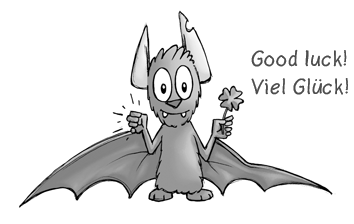 Zusatzmaterial:Liebe Schülerin/Lieber Schüler,damit dir in den Ferien nicht langweilig wird, bekommst du von uns das folgende Zusatzmaterial.Wir wünschen dir viel Freude dabei. Wenn du Fragen hast, sind wir weiterhin per E-Mail erreichbar.Passe auf dich auf und bleibe gesund! Wir wünschen dir und deiner Familie ein schönes Osterfest!Viele Grüße Frau Brunner und Frau KeßlerDeutsch:(Klasse 6b und 6c)- Deutschbuch: S. 157 Tangram basteln und Bastelanleitung auf   DIN-A4-Papier schreiben und S.158 Aufgaben zum Tangram 
  beantworten- Ein Rezept aufschreiben: Was ist dein Lieblingsessen? Schreibe 
  dafür ein vollständiges Rezept auf ein Papier und gestalte deine 
  Rezeptseite ansprechend.  Wenn du Hilfe benötigst, lies dir die 
  Lernbox im Deutschbuch auf S. 163 durch! Wenn du fertig bist, 
  kannst du das Rezept mit deiner Familie ausprobieren.   Viel Spaß und guten Appetit! - Meine Osterkarte: Gestalte deine persönliche Osterkarte. 
  Schreibe auf die Karte einen Brief an eine Mitschülerin oder einen 
  Mitschüler, was du in den letzten Wochen alles gemacht hast.- Wenn du Lust hast: Kaufe dir Blumenzwiebeln oder Kräutersamen 
   und pflanze sie in einen Blumentopf, damit sie wachsen können. 
   Beobachte das Ausgesäte und notiere dir die Veränderungen.   Wenn dir deine Blume/dein Kraut gut gelingt, können wir sie/es als 
   Dekoration für das Klassenzimmer verwenden. 